Визитная карточка урокаУчитель: Устимова Елена ИвановнаОбразование: ВысшееПедагогический стаж:18 летКвалификационная категория:I категорияПредмет: технологияТема урока: «Уход за одеждой из химических волокон»  Тип урока: комбинированныйЦель:  Познакомить учащихся с правилами и приемами ухода за  изделиями из химических волокон.  Задачи:	Образовательные: ознакомить учащихся со способами стирки, сушки,          утюжки текстильных изделий, с символами по уходу за изделиями, изучить эти символы.Развивающие:. совершенствовать навыки культуры труда, взаимоконтроля и самоконтроля; развивать самостоятельностьВоспитательные:  продолжить воспитание аккуратности, желание всегда выглядеть привлекательно и опрятно.    Оборудование: таблица с символами ухода за изделиями, образцы стирального порошка, кондиционера для белья, образцы тканей, образцы пятновыводителей, образцы этикетокХод урокаI. Организация урока.Проверка готовности учащихся к уроку.Сообщение темы и цели урока.II.	Повторение пройденного материала.Опрос учащихся по вопросам:Что является сырьем для производства искусственных, синтетических волокон?Как получают химические волокна?Расскажите о свойствах вискозного и ацетатного волокна.Расскажите о видах синтетических волокон.Какое волокно больше всего похоже на шерсть?Какие волокна самые прочные из всех синтетических волокон?Для чего необходимо знать волокнистый состав тканей?III.	Изучение нового материала.1. Сообщение теоретических сведений.Учитель. Что бы мы ни делали, где бы ни находились, наше белье и одежда пачкаются.Что же такое грязь? Чем пачкаются наши вещи?Это выделения кожи, сальных и потовых желез, состоящие в основном из жировых и белковых веществ; это следы пищевых продуктов и производственные загрязнения (минеральные масла, краски и т. д.); наконец, это обычная пыль, легко закрепляемая на ткани жировыми веществами.Как же ухаживать за нашей одеждой, чтобы всегда выглядеть аккуратными, привлекательными?Уход за одеждой можно разделить на несколько этапов:I ) Определение сырьевого состава ткани, из которой изготовлено изделие, поскольку именно свойства волокон ткани определит выбор условий ухода за изделием.Сортировка одежды в зависимости от сырьевого состава ткани и степени загрязненности изделия.Собственно очищение одежды от загрязнения стиркой или химической чисткой.Сушка изделия.Утюжка изделия.Для того чтобы правильно подобрать условия для ухода за одеждой, необходимо, как мы уже сказали, знать сырьевой состав ткани, из которой изготовлена наша одежда. Определить его можно как по этикеткам, на которых указывается состав сырья (например, полиамид 100 %), так и по внешнему виду, на ощупь и по пробе на горение. Иногда на этикетках указаны си\4волы ухода за текстильными изделиями. Эти символы одинаковы как у нас, в России, так и за рубежом и обозначают условия стирки, отбеливания, химической чистки, сушки и глажения текстильного или трикотажного изделия.Рассмотрим эти символы.2.	Изучение условных обозначений.Учащиеся вместе с учителем рассматривают по таблице условные обозначения и узнают, что каждый из символов обозначает (учебник, табл. 8, с. 55-57).3.	Сообщение теоретических сведений.Учитель. На предыдущих уроках вы познакомились с новыми видами волокон: искусственными и синтетическими. Сегодня на основе ваших знаний о свойствах этих волокон, мы определим условия стирки, сушки, утюжки одежды из химических волокон.Вискозные, штапельные ткани, а также ткани, полученные из ацетатных волокон необходимо стирать в очень «мягких» условиях при температуре не выше 40°, так как ацетатные ткани размягчаются уже при 130° и очень чувствительны к щелочам. Прочность искусственных волокон при набухании в воде значительно снижается, поэтому изделия не рекомендуется при стирке сильно тереть и отжимать. Стирать их надо либо универсальными моющими средствами типа «Лоск» «Тайд» и т. д., либо моющими средствами, предназначенными для шерстяных и шелковых тканей типа «Ворсинка». Вискозные и ацетатные ткани рекомендуется утюжить с изнаночной стороны, через проутюжильник. Предельные температуры глажения тканей из вискозных, штапельных, ацетатных волокон составляют 115-120 °С.Рассмотрим как же все вышесказанное можно обозначить символами.4.	Изучение условных обозначений по уходу за изделиями из
вискозных и ацетатных тканей.Учащиеся вместе с учителем читают условия ухода за изделиями из вискозных и ацетатных тканей по символам.5.	Сообщение теоретических сведений.Учитель. Ткани из синтетических волокон (полиамидных -капрон, найлон; полиэфирных - лавсан; полиакрилонитрильных -нитрон и др.) прекрасно стираются универсальными моющими средствами, средствами для шерсти и шелка и препаратами, предназначенными для стирки легких, тонких тканей. Но при этом надо помнить, что, например, полиамидные волокна размягчаются при сравнительно низкой температуре и стирать эти ткани нужно при умеренных температурах (50 °С), кипятить их нельзя. Ткани после стирки сминаются мало, их надо только немного подутюживать. Меньше всего сминаются лавсановые ткани. Предельная температура глажения тканей из нитрона - 115 °С, из капрона и найлона -90-110 °С, из лавсана 160 °С. Утюжить изделия из полиэфирных волокон лучше через влажный проутюжильник.Рассмотрим, как обозначаются символами условия ухода по каждому виду синтетических волокон.6.	Изучение условных обозначений по уходу за изделиями из синтетических тканей.Учащиеся вместе с учителем читают условия ухода за изделиями из синтетических волокон по символам.7.	Рекомендации по уходу за изделиями из химических волокон.
Учитель. Итак, можно сделать следующие выводы.Изделия из искусственных и синтетических тканей кипятить нельзя.Стирать эти изделия можно при температуре не выше 40-50 °С.Отбеливать эти ткани с помощью хлорсодержащих отбеливателей нельзя.Стирать изделия из химических волокон можно вручную или в стиральных машинах, имеющих щадящий режим.Утюжить изделия можно при температуре утюга 90-110 °С (или положение терморегулятора «шелк»).IV.	Практическая работа.Учащиеся в рабочей тетради выполняют практическую работу № 10, с. 57-58, заполняют таблицу 9, с. 58 Чтобы закрепить усвоенные на данном уроке знания проведем самостоятельную работу по карточкам.V.	Изучение нового материала (II часть).1. Сообщение теоретических сведений.Учитель. Далеко не всегда прибегают к стирке, чтобы привести одежду в порядок. Платья, костюмы, брюки, пальто обычно чистят химическим путем. Лучше, конечно, обратиться в специализированное предприятие.Однако нередко случается так, что на чистое платье попадают случайные загрязнения - капли масла, сок фруктов или ягод, частички пищи и т. д.Тогда вряд ли имеет смысл из-за одного пятна отдавать одежду в химчистку. Чаще всего пятно можно удалить в домашних условиях. Для этого выпускаются специальные пятновыводящие средства. Применять эти средства надо строго по инструкции, указанной на упаковке. Но есть некоторые общие правила, которых следует придерживаться, чтобы научиться быстро и аккуратно удалять пятна с одежды.Во-первых, надо знать происхождение пятна - чем испачкана вещь.Во-вторых, качество и быстрота чистки во многом зависит от давности загрязнения: чем старее пятно, тем труднее его вывести.В-третьих, любой пятновыводной препарат надо заранее опробовать на маленьком кусочке ткани или на внутренней части одежды. Это необходимо для того, чтобы убедиться в стойкости окраски ткани и самих волокон к действию веществ, входящих в состав пятновыводящего средства.В-четвертых, перед началом работы следует очистить изделие щеткой от грязи, пыли: это уменьшит возможность образования вокруг очищенного участка ткани «ореола».И последнее правило: выводить пятно нужно всегда от краев к середине.Но иногда пятно можно вывести подручными средствами. Рассмотрим три вида пятен.а) Жирные и масляные пятна можно вывести просто бензином. Для этого на изделие кладут кусочек белой хлопчатобумажной ткани, а загрязненный участок ткани протирают с изнанки круговыми движениями (от периферии к центру) ватным тампоном, смоченным бензином.Другой способ удаления свежих жирных и масляных пятен: протереть загрязненный участок ткани ватным тампоном, смоченным теплым раствором смеси нашатырного спирта и моющего средства на полстакана воды.б)	Пятна масляной краски легко удаляются при протирании ватным тампоном, слегка смоченным подсолнечным маслом, но при условии, что пятно свежее. Можно для этой цели использовать растворители, бензин, но не для всех видов тканей. Так, для очистки ацетатных тканей их применять нельзя, т. к. она легко разрушается многими растворителями.в)	Пятна органического происхождения (от ягод, фруктов, кофе, губной помады, соусов, яичного белка, молока) можно вывести разными способами.Так пятна от яичного белка, соусов, молока, крови можно легко удалить с помощьюмоющего средства с ферментами (на упаковке обычно пишут «Био»). На пятно наносят
препарат и через 5-10 минут ткань промывают. Пятна от соков, фруктов очень стойкие,но и их можно легко удалить очень простым способом со многих видов тканей.Ткань с пятном натягивают на ведро или другую емкость и затем льют на пятно кипяток.
Эффект поразительный! Пятно исчезает за несколько минут.А  теперь попробуем на практике воспользоваться этими способами.2. Демонстрация приемов удаления пятен.Учитель показывает приемы удаления пятен с образцов вышеперечисленными способами.VI. Итог урока.1. Закрепление изученного материала. Б е с с д а с учащимися по вопросам:Почему необходимо знать сырьевой состав изделий?Какими способами можно определить сырьевой состав?Для чего необходимо на этикетках изображать символы ухода за изделием?Почему изделия из химических волокон нельзя кипятить?Что означают слова «щадящий режим»?Разгадайте кроссворд. (См. Приложение 1.)Сегодня на уроке вы получили теоретические сведения и практические рекомендации по уходу за одеждой из различных видов волокон. Освоение этих практических приемов и использование их в повседневной жизни позволит вам значительно продлить срок службы ваших вещей и всегда выглядеть опрятными.3|. Выставление оценок, их аргументация.Домашнее задание: учебник, с. 54-58.Покажите с каким настроением Вы уходите с урока? Приложения1 Кроссвордпо теме «Уход за одеждой»По  горизонтали:Волокно, изделие из которого почти не мнутся. (Лавсан.)Процесс удаления отдельного пятна с изделия без застирывания. (Химчистка.)5. Самое «растяжимое» волокно. (Эластан.)Волокно, изделия из которого можно кипятить. (Хлопок.)Волокно, похожее на шерсть. (Нитрон.)6.	Вещество, из которого получают искусственные волокна.
(Целлюлоза.)7.	Отечественное название дедерона. (Капрон.)
По  вертикали:8.	Волокно, имеющее лучшие гигиенические свойства среди
химических волокон. (Вискоза)Карточка 1    Ф.И. ученика___________________________________________Оценка________Карточка 2     Ф.И. ученика___________________________________________Оценка________Карточка 3     Ф.И. ученика___________________________________________Оценка________Карточка 4     Ф.И. ученика___________________________________________Оценка________Карточка 5     Ф.И. ученика___________________________________________Оценка________Карточка 6     Ф.И. ученика___________________________________________Оценка________18234567Символ Значение символа по уходу за одеждой Балл 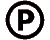 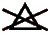 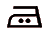 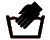 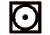 Символ Значение символа по уходу за одеждой Балл 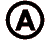 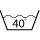 Символ Значение символа по уходу за одеждой Балл 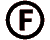 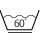 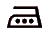 Символ Значение символа по уходу за одеждой Балл 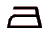 Символ Значение символа по уходу за одеждой Балл Символ Значение символа по уходу за одеждой Балл 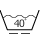 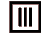 